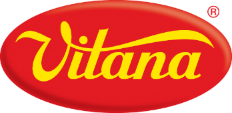 Vitana, a.s., Byšice nabízí pracovní pozici:MISTR / MISTROVÁ skladu expedicePracovní náplň: Vedení, hodnocení a motivace podřízených zaměstnanců, odpovědnost za realizaci cílů a programu kvality v určené oblasti.Ve spolupráci se směnovým mistrem řídit a organizovat chod směny, tj. přípravu a průběh nakládek podle podkladů od dispečera.Odpovědnost za bezchybnou denní přejímku hotových výrobků, třídění, uskladnění a evidenci palet.Vedení podřízených zaměstnanců skladu ke správné kompletaci výrobků na palety.Odpovědnost za správné vedení veškeré předepsané skladové evidence v systému SAP.Kontrola docházky podřízených zaměstnanců, zpracování podkladů pro výpočet mezd podřízených zaměstnanců.Řádné přidělování a evidenci osobních ochranných pomůcek.Aktivně se podílet na fyzických inventurách surovin, polotovarů, obalového materiálu a zásob hotových výrobků ve skladech.Odpovědnost za dodržování bezpečnosti práce, požární ochrany, pořádku a čistoty v určené oblasti.Odpovědnost za ochranu životního prostředí, společně s ostatními útvary provozovny spolupracovat na odpadovém hospodářství.Požadujeme:SŠ vzdělání odpovídající požadované pozici.Předchozí zkušenosti s vedením a řízením zaměstnanců, přirozenou autoritu.Odolnost vůči stresu a ochotu nadstandardního pracovního nasazení.Velmi dobré organizační schopnosti, týmovou spolupráci, zodpovědný přístup.Kladný vztah k výpočetní technice, znalost systému SAP výhodou.Místo výkonu práce: Mělnická 133, 277 32 Byšice. Práce ve dvousměnném provozu. Pracovní směna je celkem 8 hodin (7,5 hodiny práce + 0,5 hodiny přestávka).Nabízíme:Jsme značka s tradicí, která znamená zázemí a stabilitu. Vzájemně si poskytujeme podporu, jde nám o kvalitu i dobré jméno našich produktů.Chceme mít tým vzdělaných profesionálů, proto nabízíme pravidelná školení.Máme systém zaměstnaneckých benefitů: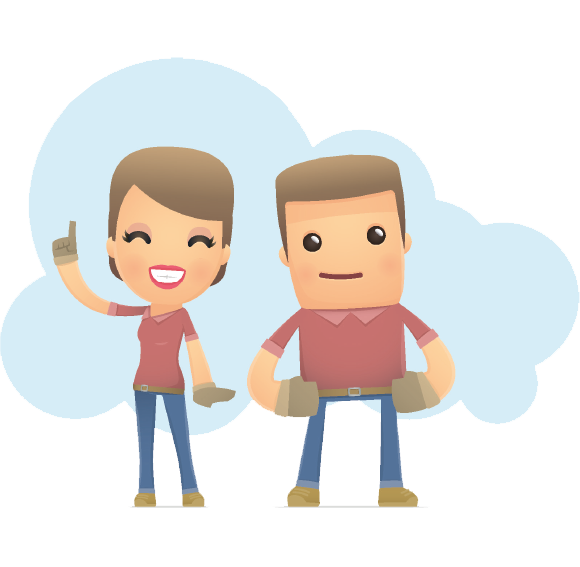 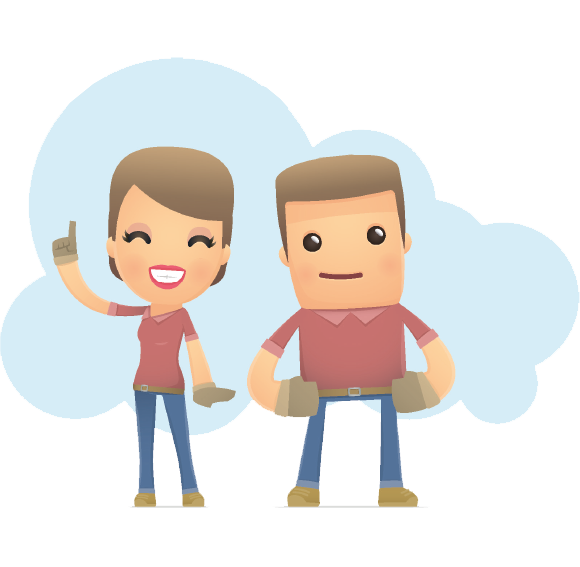 dotované závodní stravování pracovní oblečení a jeho údržbapříspěvky ze sociálního fondupo 1 roce 5 dní volna navíc dle KSrekreační zařízení na horáchodměny za životní a pracovní jubileadětské školní příspěvkyhrazené očkování proti chřipceNástup možný ihned, nebo dohodou.Zavolejte nám na telefon: 315 645 282, nebo pošlete email na: renata.loviskova@vitana.cz  Rádi vás přivítáme mezi nás! Tým Vitana, a.s.